基隆市立建德國民中學110學年度第一學期八年級綜合活動科補考  認知考試題一.童軍1.	(  B  )下列何者「並非」環境對炊事的影響？　(Ａ)戶外天氣多變，食材不易保存　(Ｂ)炎炎夏日較易於保存食材　(Ｃ)戶外環境砂土或細菌多，易汙染食材　(Ｄ)飲用不乾淨的水源導致身體不適。2.	( A  )下列何者「並非」友善環境的炊事烹煮原則？　(Ａ)垃圾與廚餘打包好，預防動物來找食物　(Ｂ)注意食材烹煮的份量，避免製造過多廚餘　(Ｃ)採用簡易料理方式，節省炊事時間　(Ｄ)避免烹煮過程過度油膩或使用太多香料，吸引野生動物前來。3.	(A   )關於野炊菜單設計，下列何者敘述「錯誤」？　(Ａ)美味且費工的食物可提振食慾　(Ｂ)碳水化合物對補充體力很有效　(Ｃ)長時間在野外生活應補充蛋白質　(Ｄ)盡量不剩餘以免浪費。4.	( D  )下列哪幾種形式的帳篷適合用於休憩使用？甲、天幕；乙、秒拋帳；丙、一房一廳帳篷；丁、蝶翼天幕；戊、印地安帳。　(Ａ)甲乙丙　(Ｂ)甲乙丁　(Ｃ)乙丙丁　(Ｄ)乙丙戊。5.	(  B )在搭建蒙古包時，下列何者為使用零件「營柱」的注意事項？　(Ａ)可利用調整器調整，以固定於地面　(Ｂ)組裝時要小心不要拉扯到內部的彈力繩、不要過度彎折營柱避免斷掉　(Ｃ)以90度垂直釘入　(Ｄ)以45度釘入。6.	( B  )下列何者「並非」搭設帳棚時，選擇營位地點需要考量的要素？　(Ａ)避免凹凸不平的地面　(Ｂ)選擇搭建於燈塔下方　(Ｃ)選擇可懸掛物品的樹下　(Ｄ)選擇距離食物、水源不遠的空地。7.	( B  )搭建帳篷的過程中，如果遇到營繩斷裂該如何處理？ 　(Ａ)採集較長的葉子相接 　(Ｂ)視狀況使用接繩結、平結相接　(Ｃ)尋找苧麻替代　(Ｄ)以抹布對角相接。8.	(  A )「露營活動要便利舒適，應減少裝備造成的攜帶負擔。」上述說明符合何種裝備選擇原則？　(Ａ)輕量化　(Ｂ)進步化　(Ｃ)活用性　(Ｄ)操作簡便化。9.	(  A )「適合一日來回及郊遊的背包，確定從事的活動類型和個人的使用偏好，來挑選自己喜歡的樣式。」就以上描述，你覺得以何種露營背包收納較為適合呢？　(Ａ)小型背包　(Ｂ)內架包　(Ｃ)外架包　(Ｄ)以上皆是。二.家政10.(  D )下列何者屬於家庭中的「物質」資源？　(Ａ)收入　(Ｂ)房屋　(Ｃ)學校　(Ｄ)以上皆是。11.(B   )「麵包上的黑黴、橘皮上的青黴、酵素分解食品產生異味等。」屬於何種影響食品安定性的因子？　(Ａ)物理性　(Ｂ)生物性　(Ｃ)化學性　(Ｄ)水活性。12.( C  )「常用在包子、麵包、蛋糕等食物上。」是下列何種食品添加物功能的描述呢？　(Ａ)防腐劑　(Ｂ)著色劑　(Ｃ)膨脹劑　(Ｄ)抗氧化劑。13.(  D )為什麼要把天然的食材加工處理呢？　(Ａ)提高可食性　(Ｂ)增加保存性　(Ｃ)便於貯藏及運輸　(Ｄ)以上皆是。14.( D  )下列何者為參與家庭活動的意義？　(Ａ)共同創造美好的回憶　(Ｂ)培養溝通的社交技能　(Ｃ)增強積極的情緒體驗　(Ｄ)以上皆是。15.(  D )在規畫家庭活動時，除了考量要有效率的運用資源外，更需要關心到家人們的心理感受及需求。以下何者為規劃家庭活動時需注意的面向呢？　(Ａ)考量到其他家人的參與意願　(Ｂ)計畫可依實際狀況彈性調整　(Ｃ)規劃適合家庭成員的活動　(Ｄ)以上皆是。16.( A )「維生素　B1、B2、C　易被破壞。」為何項食品加工方法的特點？　(Ａ)高溫滅菌加工　(Ｂ)醃漬加工　(Ｃ)輻照食品　(Ｄ)乾燥加工。17.( D  )「」標章標示何項重點？　(Ａ)農藥殘留　(Ｂ)生產管理制度　(Ｃ)禽、畜產品　(Ｄ)農產品或初級農產加工品。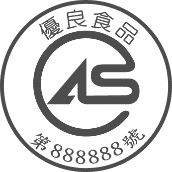 三.輔導18.	 (  D  )如何有效處理情緒？　(Ａ)深呼吸　(Ｂ)到郊外走走　(Ｃ)大哭一場　(Ｄ)以上皆是。19.	 ( D   )憂鬱症是一種精神疾病，會導致人們感到悲傷、對事物失去興趣，且持續一段時間。請問憂鬱症會對一個人造成哪一方面的影響？　(Ａ)感受　(Ｂ)思考　(Ｃ)行為　(Ｄ)以上皆是。20.	 (  D  )精神科醫生伊麗莎白．庫伯勒．羅斯提出「悲傷五階段」。以下何者不是「接受」階段會產生的想法？　(Ａ)是的，我們剩下多少的時間　(Ｂ)未來他雖然會離開，但我們彼此的愛不會改變　(Ｃ)好好珍惜剩下的時間　(Ｄ)我什麼事都做不了……。21.	 (   D )若對他人的情緒缺乏敏銳度，與人相處時會發生什麼狀況？　(Ａ)被視為白目的人　(Ｂ)會產生不合宜的反應　(Ｃ)無法真正理解他人的問題　(Ｄ)以上皆是。22.	 (  C  )以下何者不是目前被認為和焦慮症有關的危險因子？　(Ａ)經歷或目睹傷害　(Ｂ)疾病造成的壓力　(Ｃ)不喜歡運動　(Ｄ)藥物和酒精。23.	 (  D  )下列何者會造成失落的經驗？　(Ａ)心愛的物品遺失　(Ｂ)離開熟悉的環境　(Ｃ)關係、情感生變　(Ｄ)以上皆是。24.	 (B    )美英最近幾天因為和同學有誤會所以心情不太好，感覺情緒有點低落，在和老師聊過後已較穩定。請問美英可能受到哪種心理困擾的影響？　(Ａ)焦慮情緒　(Ｂ)憂鬱情緒　(Ｃ)思覺失調　(Ｄ)憂鬱症。25.	 (  B  )以下何者「不是」心理衛生資源相關單位？　(Ａ)各縣市之社區心理衛生中心　(Ｂ)里長辦公室　(Ｃ)生命線　(Ｄ)學校社工師。